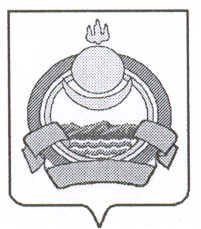 СОВЕТ ДЕПУТАТОВмуниципального образования городское поселение «ПОСЕЛОК ОНОХОЙ»Заиграевского района Республики Бурятия____________________________________________________________________РЕШЕНИЕ« 24 » июня_ 2021 г 								№  32 О внесении изменений и дополнений в Уставмуниципального образования городское поселение «Поселок Онохой»В соответствии с Федеральным законом от 06 октября 2003 года № 131-ФЗ «Об общих принципах организации местного самоуправления в Российской Федерации», в целях приведения Устава муниципального образования городское поселение «Поселок Онохой» в соответствие с требованиями федерального законодательства, Совет депутатов решил:  1. Внести в Устав муниципального образования городское поселение «Поселок Онохой» Заиграевского района Республики Бурятия, принятый Решением Совета депутатов МО ГП «Поселок Онохой от 30.01.2015 года № 39 (в редакции решений Совета депутатов от 15.02.2016 № 33, от 31.05.2016 № 43, 0т 29.09.2016 № 54, от 03.02.2017 № 60, от 29.05.2017 № 72, от 31.07.2017 № 85, от22.11.2017 г. № 92, от 08.02.2018г. № 98, от 25.09.2018г. № 128 , от 08.04.2019 № 137, от 30.09.2019 № 150, от 31.01.2020 №166) следующие изменения и дополнения :1.1. Часть 1 статьи 3 Устава дополнить пунктом 17 следующего содержания: «17) осуществление мероприятий по оказанию помощи лицам, находящимся в состоянии алкогольного, наркотического или иного токсического опьянения».1.2. Часть 1 статьи 3 Устава дополнить пунктом 18 следующего содержания: «18) предоставление сотруднику, замещающему должность участкового уполномоченного полиции, и членам его семьи жилого помещения на период замещения сотрудником указанной должности».1.3. Статью 2 Устава дополнить пунктом 40 следующего содержания: «40) принимать решения и проводить на территории поселения мероприятия по выявлению правообладателей ранее учтенных объектов недвижимости, направлять сведения о правообладателях данных объектов недвижимости для внесения в Единый государственный реестр недвижимости».1.4. Статью 26 Устава дополнить частью 16 следующего содержания: «16. Для депутата установлена единая продолжительность гарантируемого периода, в течении которого за депутатом, осуществляющим свои полномочия без отрыва от основной деятельности (на непостоянной основе), сохраняется место работы (должность) на период осуществления полномочий депутата на период до четырех рабочих дней в месяц в совокупности».1.5. Пункт 39 статьи 2 Устава изложить в следующей редакции: 39) участие в соответствии с федеральным законом в выполнении комплексных кадастровых работ.1.6. В части 5 статьи 26 слова «членом Совета Федерации Федерального собрания Российской Федерации» заменить словами «Сенатором Российской Федерации».1.7. Пункт 9 части 7 статьи 24 Устава изложить в следующей редакции:«9) прекращения гражданства Российской Федерации либо гражданства иностранного государства - участника международного договора Российской Федерации, в соответствии с которым иностранный гражданин имеет право быть избранным в органы местного самоуправления, наличия гражданства (подданства) иностранного государства либо вида на жительство или иного документа, подтверждающего право на постоянное проживание на территории иностранного государства гражданина Российской Федерации либо иностранного гражданина, имеющего право на основании международного договора Российской Федерации быть избранным в органы местного самоуправления, если иное не предусмотрено международным договором Российской Федерации;».1.8. Пункт 7 части 12 статьи 26 Устава изложить в следующей редакции:«7) прекращения гражданства Российской Федерации либо гражданства иностранного государства - участника международного договора Российской Федерации, в соответствии с которым иностранный гражданин имеет право быть избранным в органы местного самоуправления, наличия гражданства (подданства) иностранного государства либо вида на жительство или иного документа, подтверждающего право на постоянное проживание на территории иностранного государства гражданина Российской Федерации либо иностранного гражданина, имеющего право на основании международного договора Российской Федерации быть избранным в органы местного самоуправления, если иное не предусмотрено международным договором Российской Федерации;».1.9. Абзац 2 части 4 статьи 33 Устава изложить в следующей редакции:«Глава поселения обязан опубликовать (обнародовать) зарегистрированные устав муниципального образования, муниципальный правовой акт о внесении изменений и дополнений в устав муниципального образования в течение семи дней со дня поступления из территориального органа уполномоченного федерального органа исполнительной власти в сфере регистрации уставов муниципальных образований уведомления о включении сведений об уставе муниципального образования, муниципальном правовом акте о внесении изменений в устав муниципального образования в государственный реестр уставов муниципальных образований.».2. Настоящее решение вступает в силу после его обнародования и  государственной регистрации..3. В порядке, установленном Федеральным законом от 21.07. 2005 г. № 97-ФЗ «О государственной регистрации Уставов муниципальных образований» в пятнадцатидневный срок представить настоящее решение на государственную регистрацию. 4. Обнародовать зарегистрированное решение «О внесении изменений и дополнений в Устав муниципального образования городское поселение «Поселок Онохой» в течение 7 дней со дня поступления из Управления Минюста России по Республике Бурятия уведомления о включении сведений об уставе муниципального образования, муниципальном правовом акте о внесении изменений в устав муниципального образования в государственный реестр уставов муниципальных образований.5. В десятидневный срок после обнародования зарегистрированного решения направить информацию об обнародовании в Управление Минюста России по Республике Бурятия.6. Контроль за исполнением настоящего решения оставляю за собой.Глава муниципального образования В.В. ИвановПредседатель Совета депутатовМ.В. Коваленко 